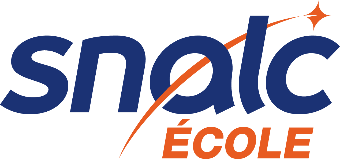 MOUVEMENT INTERDÉPARTEMENTAL PREMIER DEGRÉ 2024FICHE de renseignements et de suivià renvoyer complétée à premierdegre@snalc.fr MERCI DE COMPLÉTER CE FORMULAIRE ET DE NE RIEN MODIFIER EN DEHORS DES CASES JAUNESMERCI DE COMPLÉTER CE FORMULAIRE ET DE NE RIEN MODIFIER EN DEHORS DES CASES JAUNESMERCI DE COMPLÉTER CE FORMULAIRE ET DE NE RIEN MODIFIER EN DEHORS DES CASES JAUNESMERCI DE COMPLÉTER CE FORMULAIRE ET DE NE RIEN MODIFIER EN DEHORS DES CASES JAUNESMERCI DE COMPLÉTER CE FORMULAIRE ET DE NE RIEN MODIFIER EN DEHORS DES CASES JAUNESMERCI DE COMPLÉTER CE FORMULAIRE ET DE NE RIEN MODIFIER EN DEHORS DES CASES JAUNESMERCI DE COMPLÉTER CE FORMULAIRE ET DE NE RIEN MODIFIER EN DEHORS DES CASES JAUNESMERCI DE COMPLÉTER CE FORMULAIRE ET DE NE RIEN MODIFIER EN DEHORS DES CASES JAUNESMERCI DE COMPLÉTER CE FORMULAIRE ET DE NE RIEN MODIFIER EN DEHORS DES CASES JAUNESMERCI DE COMPLÉTER CE FORMULAIRE ET DE NE RIEN MODIFIER EN DEHORS DES CASES JAUNESMERCI DE COMPLÉTER CE FORMULAIRE ET DE NE RIEN MODIFIER EN DEHORS DES CASES JAUNESMERCI DE COMPLÉTER CE FORMULAIRE ET DE NE RIEN MODIFIER EN DEHORS DES CASES JAUNESMERCI DE COMPLÉTER CE FORMULAIRE ET DE NE RIEN MODIFIER EN DEHORS DES CASES JAUNESMERCI DE COMPLÉTER CE FORMULAIRE ET DE NE RIEN MODIFIER EN DEHORS DES CASES JAUNESMERCI DE COMPLÉTER CE FORMULAIRE ET DE NE RIEN MODIFIER EN DEHORS DES CASES JAUNESMERCI DE COMPLÉTER CE FORMULAIRE ET DE NE RIEN MODIFIER EN DEHORS DES CASES JAUNESMERCI DE COMPLÉTER CE FORMULAIRE ET DE NE RIEN MODIFIER EN DEHORS DES CASES JAUNESMERCI DE COMPLÉTER CE FORMULAIRE ET DE NE RIEN MODIFIER EN DEHORS DES CASES JAUNESMERCI DE COMPLÉTER CE FORMULAIRE ET DE NE RIEN MODIFIER EN DEHORS DES CASES JAUNES0Informations généralesInformations généralesInformations généralesInformations généralesInformations généralesInformations généralesInformations généralesInformations généralesInformations généralesInformations généralesInformations généralesInformations généralesInformations généralesInformations générales0.1Nom : 0.2Prénom :Prénom :0.3Adresse mail :Adresse mail :Adresse mail :Indispensable0.4Téléphone : Téléphone : Téléphone : Téléphone : Indispensable0.5Département d’origine Département d’origine Département d’origine Département d’origine Département d’origine Département d’origine Département d’origine Département d’origine Département d’origine Département d’origine Département d’origine Département d’origine Département d’origine Département d’origine Numéro du dépt.0.6Département(s) souhaité(s) Département(s) souhaité(s) Département(s) souhaité(s) Département(s) souhaité(s) Département(s) souhaité(s) Numéros des dépt.0.7Adhérent SNALC Adhérent SNALC Adhérent SNALC Adhérent SNALC Adhérent SNALC Adhérent SNALC Adhérent SNALC Adhérent SNALC Adhérent SNALC Adhérent SNALC Adhérent SNALC Adhérent SNALC Adhérent SNALC Adhérent SNALC Indiquez uniquement « oui » si c’est le cas0.8Instituteur ou PE :Instituteur ou PE :Instituteur ou PE :Instituteur ou PE :Instituteur ou PE :Instituteur ou PE :Instituteur ou PE :Instituteur ou PE :Instituteur ou PE :Instituteur ou PE :Instituteur ou PE :Instituteur ou PE :Instituteur ou PE :Instituteur ou PE :« I » ou « PE »1Situation particulièreSituation particulièreSituation particulièreCette année, je suis en :Cette année, je suis en :Cette année, je suis en :Cette année, je suis en :1.1Congé parental Congé parental Congé parental Indiquez « oui », uniquement si vous êtes dans cette situation cette année, sinon laissez la case vide1.2CLM/CLDCLM/CLDCLM/CLDIndiquez « oui », uniquement si vous êtes dans cette situation cette année, sinon laissez la case vide1.3DisponibilitéDisponibilitéDisponibilitéIndiquez « oui », uniquement si vous êtes dans cette situation cette année, sinon laissez la case vide1.4Situation actuelle de détachementSituation actuelle de détachementSituation actuelle de détachementIndiquez « oui », uniquement si vous êtes dans cette situation cette année, sinon laissez la case vide1.5Affecté(e) sur un poste adapté de courte ou de longue duréeAffecté(e) sur un poste adapté de courte ou de longue duréeAffecté(e) sur un poste adapté de courte ou de longue duréeIndiquez « oui », uniquement si vous êtes dans cette situation cette année, sinon laissez la case vide1.6PsyEnPsyEnPsyEnIndiquez « oui », uniquement si vous êtes dans cette situation cette année, sinon laissez la case vide1.7Demande de détachement en parallèleDemande de détachement en parallèleDemande de détachement en parallèleIndiquez « oui », uniquement si vous êtes dans cette situation cette année, sinon laissez la case vide1.8Affectation Andorre ou école européenneAffectation Andorre ou école européenneAffectation Andorre ou école européenneIndiquez « oui », uniquement si vous êtes dans cette situation cette année, sinon laissez la case vide1.9Demande de Congé de Formation Professionnelle pour la rentrée prochaineDemande de Congé de Formation Professionnelle pour la rentrée prochaineDemande de Congé de Formation Professionnelle pour la rentrée prochaineIndiquez « oui », uniquement si vous êtes dans cette situation cette année, sinon laissez la case vide1.10Affectation en Guyane depuis au moins 5 ans suite à une mobilité, et je comptabilise au moins 2 années de services effectifs et continus sur un poste dit isoléAffectation en Guyane depuis au moins 5 ans suite à une mobilité, et je comptabilise au moins 2 années de services effectifs et continus sur un poste dit isoléAffectation en Guyane depuis au moins 5 ans suite à une mobilité, et je comptabilise au moins 2 années de services effectifs et continus sur un poste dit isoléIndiquez « oui », uniquement si vous êtes dans cette situation cette année, sinon laissez la case vide1.11Affectation à Mayotte suite à une mobilité et je comptabilise au moins 5 ans de services effectifs et continus sur le territoire de MayotteAffectation à Mayotte suite à une mobilité et je comptabilise au moins 5 ans de services effectifs et continus sur le territoire de MayotteAffectation à Mayotte suite à une mobilité et je comptabilise au moins 5 ans de services effectifs et continus sur le territoire de MayotteIndiquez « oui », uniquement si vous êtes dans cette situation cette année, sinon laissez la case vide1.12Autre situation :Indiquez « oui », uniquement si vous êtes dans cette situation cette année, sinon laissez la case vide2Votre grade et votre échelon au 31/08/2023 ou 01/09/2023Votre grade et votre échelon au 31/08/2023 ou 01/09/2023Votre grade et votre échelon au 31/08/2023 ou 01/09/2023Votre grade et votre échelon au 31/08/2023 ou 01/09/2023Votre grade et votre échelon au 31/08/2023 ou 01/09/2023Soit l'échelon acquis ou par promotion au 31/08/2023 ou par reclassement au 01/09/2023Soit l'échelon acquis ou par promotion au 31/08/2023 ou par reclassement au 01/09/2023Soit l'échelon acquis ou par promotion au 31/08/2023 ou par reclassement au 01/09/2023Soit l'échelon acquis ou par promotion au 31/08/2023 ou par reclassement au 01/09/20232.1GRADE (classe normale, hors classe ou classe exceptionnelle)GRADE (classe normale, hors classe ou classe exceptionnelle)GRADE (classe normale, hors classe ou classe exceptionnelle)CN, HC ou CLX2.2ECHELON	ECHELON	ECHELON	De 1 à 113Ancienneté dans le département au 31/08/2024Ancienneté dans le département au 31/08/2024Ancienneté dans le département au 31/08/2024Ancienneté dans le département au 31/08/2024Ancienneté dans le département au 31/08/2024Les années de disponibilité et de congé de non-activité pour raison d’études sont non prises en compteLes années de disponibilité et de congé de non-activité pour raison d’études sont non prises en compteLes années de disponibilité et de congé de non-activité pour raison d’études sont non prises en compteLes années de disponibilité et de congé de non-activité pour raison d’études sont non prises en compte3.1Nombre d’années entièresNombre d’années entièresNombre d’années entièresDe 1 à 503.2Nombre de mois restantsNombre de mois restantsNombre de mois restantsDe 1 à 124Vœux de départementsVœux de départementsVœux de départements4.1Vœu 1 Vœu 1 Vœu 1 Indiquez les numéros des départements dans l’ordre de vos vœux (laisser vides les dernières cases si besoin)4.2Vœu 2 (facultatif) Vœu 2 (facultatif) Vœu 2 (facultatif) Indiquez les numéros des départements dans l’ordre de vos vœux (laisser vides les dernières cases si besoin)4.3Vœu 3 (facultatif) Vœu 3 (facultatif) Vœu 3 (facultatif) Indiquez les numéros des départements dans l’ordre de vos vœux (laisser vides les dernières cases si besoin)4.4Vœu 4 (facultatif) Vœu 4 (facultatif) Vœu 4 (facultatif) Indiquez les numéros des départements dans l’ordre de vos vœux (laisser vides les dernières cases si besoin)4.5Vœu 5 (facultatif) Vœu 5 (facultatif) Vœu 5 (facultatif) Indiquez les numéros des départements dans l’ordre de vos vœux (laisser vides les dernières cases si besoin)4.6Vœu 6 (facultatif) Vœu 6 (facultatif) Vœu 6 (facultatif) Indiquez les numéros des départements dans l’ordre de vos vœux (laisser vides les dernières cases si besoin)5Renouvellement du premier vœuRenouvellement du premier vœuRenouvellement du premier vœuExcepté la demande que vous allez faire pour cette année, depuis combien d'années (consécutives) demandez-vous le même premier vœu ?Excepté la demande que vous allez faire pour cette année, depuis combien d'années (consécutives) demandez-vous le même premier vœu ?Excepté la demande que vous allez faire pour cette année, depuis combien d'années (consécutives) demandez-vous le même premier vœu ?Excepté la demande que vous allez faire pour cette année, depuis combien d'années (consécutives) demandez-vous le même premier vœu ?5.1Nombre d’annéesNombre d’annéesNombre d’annéesDe 1 à 206Autorité parentale conjointe pour rapprochement résidence de vie de l’enfant (APC)Autorité parentale conjointe pour rapprochement résidence de vie de l’enfant (APC)Autorité parentale conjointe pour rapprochement résidence de vie de l’enfant (APC)Autorité parentale conjointe pour rapprochement résidence de vie de l’enfant (APC)Demander en 1er vœu le département d’exercice de l’autre parentEt éventuellement 2e, 3e, 4e vœu … les départements limitrophes NON CUMULABLE avec RC – VLDemander en 1er vœu le département d’exercice de l’autre parentEt éventuellement 2e, 3e, 4e vœu … les départements limitrophes NON CUMULABLE avec RC – VLDemander en 1er vœu le département d’exercice de l’autre parentEt éventuellement 2e, 3e, 4e vœu … les départements limitrophes NON CUMULABLE avec RC – VLDemander en 1er vœu le département d’exercice de l’autre parentEt éventuellement 2e, 3e, 4e vœu … les départements limitrophes NON CUMULABLE avec RC – VL6.1Je suis dans cette situationJe suis dans cette situationJe suis dans cette situationIndiquez uniquement « oui » si c’est le cas7Rapprochement de conjoint (RC)Rapprochement de conjoint (RC)Rapprochement de conjoint (RC)Demander en 1er vœu le département d’exercice du conjoint ou de l’autre parentEt éventuellement 2e, 3e, 4e vœu … les départements limitrophesDemander en 1er vœu le département d’exercice du conjoint ou de l’autre parentEt éventuellement 2e, 3e, 4e vœu … les départements limitrophesDemander en 1er vœu le département d’exercice du conjoint ou de l’autre parentEt éventuellement 2e, 3e, 4e vœu … les départements limitrophesDemander en 1er vœu le département d’exercice du conjoint ou de l’autre parentEt éventuellement 2e, 3e, 4e vœu … les départements limitrophesÉvénement civil ou familial donnant droit au RCÉvénement civil ou familial donnant droit au RCÉvénement civil ou familial donnant droit au RCÉvénement civil ou familial donnant droit au RC7.1Mariage (le 01-09-2023 au plus tard)PACS (le 01-09-2023 au plus tard)Enfant à charge (- de 18 ans, né et reconnu ou adopté au 01/01/2024)Mariage (le 01-09-2023 au plus tard)PACS (le 01-09-2023 au plus tard)Enfant à charge (- de 18 ans, né et reconnu ou adopté au 01/01/2024)Mariage (le 01-09-2023 au plus tard)PACS (le 01-09-2023 au plus tard)Enfant à charge (- de 18 ans, né et reconnu ou adopté au 01/01/2024)Indiquez uniquement « oui » si une des situations vous concerneBonification enfantBonification enfantBonification enfantBonification enfant7.2Nombre d’enfants à charge(- de 18 ans au 31/08/2024 ou déclaration de grossesse) Nombre d’enfants à charge(- de 18 ans au 31/08/2024 ou déclaration de grossesse) Nombre d’enfants à charge(- de 18 ans au 31/08/2024 ou déclaration de grossesse) Indiquez uniquement les enfants à charge ou à naîtreAnnées de séparationPrise en compte à partir de l’événement civil ou familial (RC), voir ci-dessus (7.1 & 7.2)Années de séparationPrise en compte à partir de l’événement civil ou familial (RC), voir ci-dessus (7.1 & 7.2)Années de séparationPrise en compte à partir de l’événement civil ou familial (RC), voir ci-dessus (7.1 & 7.2)Années de séparationPrise en compte à partir de l’événement civil ou familial (RC), voir ci-dessus (7.1 & 7.2)7.3Nombre d’années de séparation en position d’activité(Situation à prendre en compte au 31/08/2024)Plus de 6 mois d’activité comptent pour une annéeNombre d’années de séparation en position d’activité(Situation à prendre en compte au 31/08/2024)Plus de 6 mois d’activité comptent pour une annéeNombre d’années de séparation en position d’activité(Situation à prendre en compte au 31/08/2024)Plus de 6 mois d’activité comptent pour une annéeIndiquez un nombre entier d’années7.4Nombre d’années de séparation en congé parental ou en disponibilité pour suivre le conjoint (Situation à prendre en compte au 31/08/2024)Périodes devant couvrir une année scolaire pour prise en compte.Nous contacter en cas d’interruption en cours d’année scolaire.Nombre d’années de séparation en congé parental ou en disponibilité pour suivre le conjoint (Situation à prendre en compte au 31/08/2024)Périodes devant couvrir une année scolaire pour prise en compte.Nous contacter en cas d’interruption en cours d’année scolaire.Nombre d’années de séparation en congé parental ou en disponibilité pour suivre le conjoint (Situation à prendre en compte au 31/08/2024)Périodes devant couvrir une année scolaire pour prise en compte.Nous contacter en cas d’interruption en cours d’année scolaire.Indiquez un nombre entier d’années7.5Rappel de votre département administratif actuel (pas la résidence familiale)Rappel de votre département administratif actuel (pas la résidence familiale)Rappel de votre département administratif actuel (pas la résidence familiale)Numéro du département d’exercice7.6Département du lieu d’exercice de votre conjoint (pas la résidence familiale)Département du lieu d’exercice de votre conjoint (pas la résidence familiale)Département du lieu d’exercice de votre conjoint (pas la résidence familiale)Numéro du département7.7Le département d’exercice de votre conjoint est-il dans une académie limitrophe de votre académie d’exercice ?Le département d’exercice de votre conjoint est-il dans une académie limitrophe de votre académie d’exercice ?Le département d’exercice de votre conjoint est-il dans une académie limitrophe de votre académie d’exercice ?Indiquez uniquement « oui » si c’est le cas8Éducation prioritaire (EP)Éducation prioritaire (EP)Éducation prioritaire (EP)Être affecté au 1er septembre 2023 en EP ("politique de la ville", REP ou REP+, CLA) et avoir enseigné 5 ans consécutifs en EP dans le même département au 31 août 2024 (possibilité de cumuler plusieurs établissements REP ou/et REP+)Être affecté au 1er septembre 2023 en EP ("politique de la ville", REP ou REP+, CLA) et avoir enseigné 5 ans consécutifs en EP dans le même département au 31 août 2024 (possibilité de cumuler plusieurs établissements REP ou/et REP+)Être affecté au 1er septembre 2023 en EP ("politique de la ville", REP ou REP+, CLA) et avoir enseigné 5 ans consécutifs en EP dans le même département au 31 août 2024 (possibilité de cumuler plusieurs établissements REP ou/et REP+)Être affecté au 1er septembre 2023 en EP ("politique de la ville", REP ou REP+, CLA) et avoir enseigné 5 ans consécutifs en EP dans le même département au 31 août 2024 (possibilité de cumuler plusieurs établissements REP ou/et REP+)8.1J’ai enseigné 5 années non consécutives en EPJ’ai enseigné 5 années non consécutives en EPJ’ai enseigné 5 années non consécutives en EPIndiquez uniquement « oui » si la situation proposée vous concerne8.2Au 31/08/2024, j'aurai enseigné 5 ans consécutifs depuis ma titularisation cumulés en REP et en REP+Au 31/08/2024, j'aurai enseigné 5 ans consécutifs depuis ma titularisation cumulés en REP et en REP+Au 31/08/2024, j'aurai enseigné 5 ans consécutifs depuis ma titularisation cumulés en REP et en REP+Indiquez uniquement « oui » si la situation proposée vous concerne8.3Au 31/08/2024, j'aurai enseigné 5 ans consécutifs depuis ma titularisation en REP ou dans une école qui a été classée REP alors que j'y étais affecté(e) Au 31/08/2024, j'aurai enseigné 5 ans consécutifs depuis ma titularisation en REP ou dans une école qui a été classée REP alors que j'y étais affecté(e) Au 31/08/2024, j'aurai enseigné 5 ans consécutifs depuis ma titularisation en REP ou dans une école qui a été classée REP alors que j'y étais affecté(e) Indiquez uniquement « oui » si la situation proposée vous concerne8.4Au 31/08/2024, j'aurai enseigné 5 ans consécutifs en politique de la ville depuis ma titularisationAu 31/08/2024, j'aurai enseigné 5 ans consécutifs en politique de la ville depuis ma titularisationAu 31/08/2024, j'aurai enseigné 5 ans consécutifs en politique de la ville depuis ma titularisationIndiquez uniquement « oui » si la situation proposée vous concerne8.5Au 31/08/2024, j'aurai enseigné 5 ans consécutifs depuis ma titularisation en REP+ ou dans une école qui a été classée REP+ alors que j'y étais affecté(e)Au 31/08/2024, j'aurai enseigné 5 ans consécutifs depuis ma titularisation en REP+ ou dans une école qui a été classée REP+ alors que j'y étais affecté(e)Au 31/08/2024, j'aurai enseigné 5 ans consécutifs depuis ma titularisation en REP+ ou dans une école qui a été classée REP+ alors que j'y étais affecté(e)Indiquez uniquement « oui » si la situation proposée vous concerne8.6Au 31/08/2024, j'aurai enseigné 3 ans consécutifs depuis ma titularisation dans une même école qui a été classée en CLA.Au 31/08/2024, j'aurai enseigné 3 ans consécutifs depuis ma titularisation dans une même école qui a été classée en CLA.Au 31/08/2024, j'aurai enseigné 3 ans consécutifs depuis ma titularisation dans une même école qui a été classée en CLA.Indiquez uniquement « oui » si la situation proposée vous concerne8.7Autre cas (préciser) : 9Majoration handicap (MH)Majoration handicap (MH)Majoration handicap (MH)9.1Vous bénéficiez de l’obligation à l’emploi (BOE) Vous bénéficiez de l’obligation à l’emploi (BOE) Vous bénéficiez de l’obligation à l’emploi (BOE) Indiquez uniquement « oui » si la situation proposée vous concerne9.2Vous sollicitez une bonification de 800 points (sur le 1er vœu et les suivants s’ils améliorent les conditions de vie, sur proposition du médecin de prévention et avec avis de l’IA-DASEN)Vous sollicitez une bonification de 800 points (sur le 1er vœu et les suivants s’ils améliorent les conditions de vie, sur proposition du médecin de prévention et avec avis de l’IA-DASEN)Vous sollicitez une bonification de 800 points (sur le 1er vœu et les suivants s’ils améliorent les conditions de vie, sur proposition du médecin de prévention et avec avis de l’IA-DASEN)Indiquez uniquement « oui » si la situation proposée vous concerne10Vœux liés (VL)Vœux liés (VL)Vœux liés (VL)NON CUMULABLE avec RC – APCNON CUMULABLE avec RC – APCNON CUMULABLE avec RC – APCNON CUMULABLE avec RC – APC10.1Demande des mêmes départements et dans le même ordre que votre conjointDemande des mêmes départements et dans le même ordre que votre conjointDemande des mêmes départements et dans le même ordre que votre conjointIndiquez uniquement « oui » si c’est le cas11CIMMCIMMCIMMNON CUMULABLE avec VL- RC – APCNON CUMULABLE avec VL- RC – APCNON CUMULABLE avec VL- RC – APCNON CUMULABLE avec VL- RC – APC11.1Vous pouvez prétendre à la bonification CIMM sur votre vœu de rang 1Vous pouvez prétendre à la bonification CIMM sur votre vœu de rang 1Vous pouvez prétendre à la bonification CIMM sur votre vœu de rang 1Indiquez uniquement « oui » si c’est le cas